MUSTERLEISTUNGSVERZEICHNIS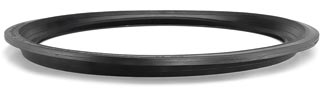 Zwischenring für StraßenablaufZwischenring DN 450 als Fugenabdichtung für Betonfertigteile beim Straßenablaufsystem Nassschlamm nach DIN 4052.Artikelnummer 			__________________ 				____ Stück ____ EP ____ GPFabrikat:			MÜCHER DICHTUNGEN oder gleichwertig 				50226 Frechen, T +49 2234 928 03-0, F -55Druckdichtigkeit:		0.5 bar Dichtungsmaterial:		EPDM Dichtprofil nach DIN EN 681-1Temperaturbeständigkeit:	-40°C bis +120°C, kurzfristige Spitzentemperatur +160°CNorm/Zulassung:		DIN 4052, CE06